                            Správa lázeňských parků,	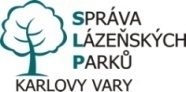 příspěvková organizaceU Solivárny 2004/2, 360 01 Karlovy VaryVýzva pro zájemce k podání nabídkyna veřejnou zakázku malého rozsahu1. Název akce: „ ISEKI SZ 330“2. Vymezení nabídky:Předmětem nabídky je dodávka 1 ks sekacího stroje zn. ISEKI SZ 330.Bližší specifikace:3-válec diesel, 1498 m3, chlazený vodouhydrostatická převodovka ovládaná 2 pedálypalivová nádrž min. 36l, ukazatel palivaosvětlení strojepočítadlo motohodinpracovní záběr 1,5-2 mmulčovací žací ústrojí se zadním výhozemvýška sečení od 20mm-120mmvýkon sečení cca 10 000m2/hod.schválení pro provoz na pozemních komunikacíchDalší požadavky:	- stroj i nástavce od jednoho výrobce	- autorizovaný servis v místě	- seřízení sekacího stroje a zaškolení obsluhy3. Doba a místo plnění veřejné zakázky:Dodávka musí být realizována nejpozději do 30.05.2013. Místem dodávky je Správa lázeňských parků,p.o., U Solivárny 2004/2, 360 01 Karlovy Vary4. Způsob hodnocení nabídek:Základním kritériem hodnocení je nejnižší nabídková cena bez DPH. Nejvýhodnější nabídkou je nabídka s nejnižší nabídkovou cenou bez DPH (dále „nabídková cena) 5. Předpokládaná cena:Cena sekacího stroje nesmí přesáhnout částku 500 000,- Kč bez DPH (překročení této ceny bude bráno jako nesplnění podmínek zadání výběrového řízení a nabídka bude vyřazena z výběrového řízení).6. Požadavky pro zpracování nabídky:Součástí nabídky se skladbou v předepsaném pořadí bude:1. Vyplněný krycí list podepsaný oprávněným zástupcem uchazeče (příloha č.1 této výzvy)2. Rozpis nabídkové ceny dle bodu č.7.3. Kopie ze živnostenského rejstříku (neověřená) v oblasti předmětu díla4. Kopie výpisu z obchodního rejstříku, je-li do něj uchazeč zapsán (ne starší 3 měsíců, neověřená)Nabídka bude zpracována v českém jazyce v písemné formě, obsah bude seřazen dle výše uvedeného pořadí a podepsána oprávněným zástupcem uchazeče. Nabídka bude předložena v 1 výtisku vytištěna nesmazatelnou formou.Nabídka musí být podána v uzavřené obálce zřetelně označené Veřejná zakázka: „ISEKI SZ 330 – neotvírat nabídka.“7. Požadavky na zpracování nabídkové ceny a platební podmínkyNabídková cena bude zahrnovat veškeré práce, dodávky a činnosti vyplývající ze zadávacích podkladů včetně těch, které případně nejsou v zadávacích podkladech obsaženy, ale o kterých uchazeč podle svých odborných znalostí vědět měl, že jsou k řádnému a kvalitnímu dodání dodávky dané povahy třeba.Splatnost faktur je 14 dnů.Požadavky na jednotný způsob doložení nabídkové ceny:Celková cena v Kč bez DPH, vyčíslení DPH (DPH vyčíslit podle předpisů platných v době podání nabídky) a celková cena včetně DPH.8. Lhůta a místo pro podání nabídek:Nabídky mohou uchazeči doručit osobně nebo doporučeně na adresu Správa lázeňských parků, příspěvková organizace, U Solivárny 2004/2 ,360 01 Karlovy VaryLhůta pro podání nabídek:		02.05.2013           do 12.00 hod.V případě doručení nabídek poštou je za okamžik předání považováno převzetí nabídky zadavatelem.9. Dodatečné informaceUchazeč je oprávněn požadovat dodatečné informace. Kontaktní osobou zadavatele- Otakar Veselý, tel. 602 845 262.10. Práva zadavatele: Zadavatel si vyhrazuje právo:zadávací podmínky změnitzadávací řízení zrušitnevracet uchazečům podané nabídkyneposkytovat náhradu nákladů, které uchazeč vynaloží na účast v zadávacím řízenídodavatel podáním nabídky uděluje svůj výslovný souhlas se zveřejněním smluvních podmínek v rozsahu a za podmínek vyplývajících z příslušných právních předpisůPřílohy:krycí list nabídky - formulářKarlovy Vary, 15.04.2013				………………………………………….							   	Ing. Miroslav Kučera							   	ředitel organizace